СОВЕТ ДЕПУТАТОВ МУНИЦИПАЛЬНОГО ОБРАЗОВАНИЯ НОВОЧЕРКАССКИЙ СЕЛЬСОВЕТ САРАКТАШСКОГО РАЙОНА ОРЕНБУРГСКОЙ ОБЛАСТИ четвертый СОЗЫВРЕШЕНИЕочередного двадцать третьего заседания Совета депутатов                 Новочеркасского сельсовета четвертого созыва23 ноября 2022 года                    с. Новочеркасск                                       № 102О внесении изменений в решение Совета депутатов Новочеркасского сельсовета Саракташского района Оренбургской области от 20.11.2015 №17 «Об утверждении Положения о земельном налоге»       В соответствии со статьями 387, 394 Налогового кодекса Российской Федерации, статьей 14 Федерального закона от 06.10.2013 N 131-ФЗ «Об общих принципах организации местного самоуправления в Российской Федерации», руководствуясь Уставом муниципального образования Новочеркасский   сельсовет   Саракташского   района  Оренбургской  областиСовет депутатов Новочеркасского сельсовета       РЕШИЛ:       1. Внести  в  Положение  о  земельном  налоге,  утвержденное   решениемСовета  депутатов  Новочеркасского  сельсовета  Саракташского    района    Оренбургской    области    от  20.11.2015   № 17,   с изменениями от 22.03.2016 № 32, от 23.11.2017 № 79, от 08.11.2018 № 119, от 27.06.2019 № 151, от 28.11.2019 № 168, от 28.10.2021 № 62 следующие изменения:1.1. В абзаце 2 раздела II:1.1.1. цифру «0,25» заменить на цифру «0,3»       2.  Настоящее   решение    подлежит   официальному   опубликованию   в  районной   газете   «Пульс  дня»   и   размещению  на  сайте  муниципального образования Новочеркасский сельсовет Саракташского района Оренбургской области.       3.  Установить, что  настоящее  решение  вступает  в  силу  по  истечении одного месяца со дня его официального опубликования, но не ранее 1 января 2023 года. 4.  Контроль   за    исполнением   настоящего    решения    возложить    на постоянную  комиссию  по  бюджетной, налоговой  и  финансовой  политике, собственности и экономическим вопросам, торговле и быту (Закирова Р.Г.).Председатель Совета  депутатов сельсовета                         Г.Е.Матвеев   Глава муниципального образования  Новочеркасский сельсовет                                                 Н.Ф.Суюндуков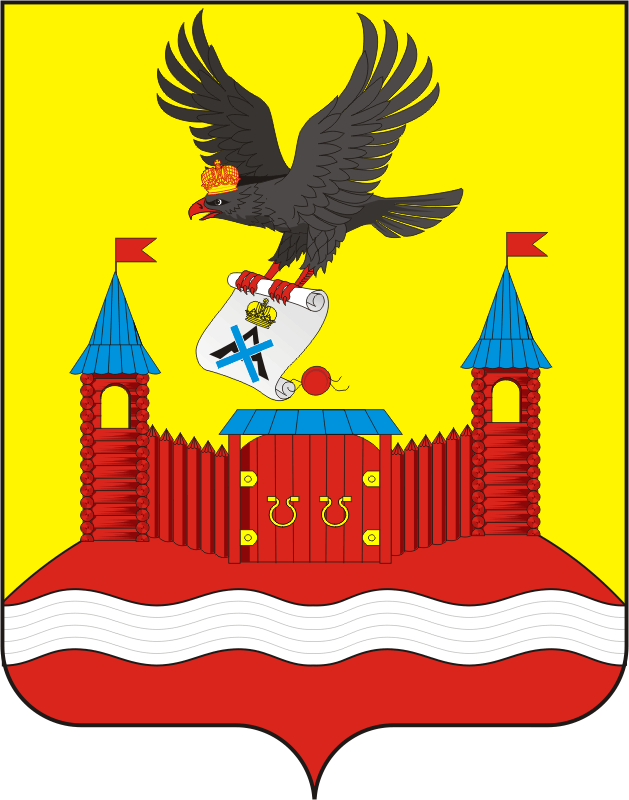 